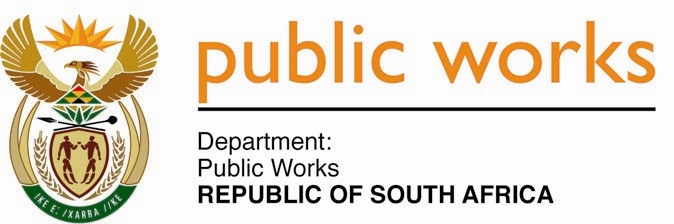 MINISTRYPUBLIC WORKS AND INFRASTRUCTUREREPUBLIC OF SOUTH AFRICA Department of Public Works l Central Government Offices l 256 Madiba Street l Pretoria l Contact: +27 (0)12 406 1627 l Fax: +27 (0)12 323 7573Private Bag X9155 l CAPE TOWN, 8001 l RSA 4th Floor Parliament Building l 120 Plein Street l CAPE TOWN l Tel: +27 21 402 2219 Fax: +27 21 462 4592 www.publicworks.gov.za NATIONAL ASSEMBLYWRITTEN REPLYQUESTION NUMBER:					        	1772 [NW2101E]INTERNAL QUESTION PAPER NO.:				16 of 2022DATE OF PUBLICATION:					        	06 MAY 2022DATE OF REPLY:						           14 JUNE 20221772.	Ms S J Graham (DA) asked the Minister of Public Works and Infrastructure:Whether, with reference to her reply to question 683 on 19 March 2021, wherein she detailed a list of private security costs for each property of her department, which included a number of vacant properties, she will provide Ms S J Graham with a list of the total number of (a) all the current vacant properties owned by her department, (b) length of time that each property has been vacant, (c) purpose of each vacant property, (d) the date when each vacant property would be used and (e) total costs incurred, including security of each vacant property for the 2022-23 financial year; if not, why not in each case; if so, what are the further, relevant details in each case?	NW2101E_______________________________________________________________________________REPLY:The Minister of Public Works and Infrastructure:I have been informed by the Department that:There is a total of 3742 vacant properties owned by the Department;The properties have been vacant for between two and 10 years;The properties are unutilised;The Department is currently conducting feasibility studies to determine the highest and best use of each property. It should be noted that some of the properties shall be made available to the market for letting-out, to create jobs and generate revenue for the state. The total costs incurred for security is R15 266 382, 16.